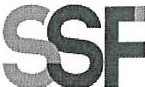 SUPERINTENDENCIADEL SISTEMA FINANCIEROSSF 2023ORDEN DE COMPRA	No.	61Versión pública según Art. 30 LAIP.Por supresión de información confidencial. Art. 24 Lit. c. LAIP.FECHA: 22/02/2023PROVEEDOR: STB COMPUTER, S.A. DE C.V.NIT:	xxxxxxxxxxxxxxxxxUNIDAD SOLICITANTE: DIRECCIÓN DE TECNOLOGÍA DE LA INFORMACIÓNADMINISTRADOR O.C.: WILDER JOSUÉ DÍAZ JIMÉNEZFAVOR SUMINISTRAR LO SIGUIENTE:	BIEN(920)REQUERIMIENTO No. LG 82/2023ANALISTA: ENRIQUE DELGADOSERVICIO XSON: TRES MIL CUATROCIENTOS SESENTA Y UN US DÓLARES 66/100ORIGINAL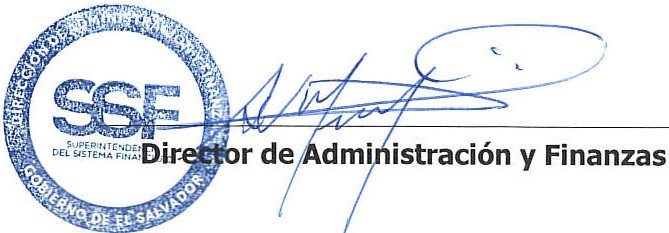 TOTAL:	3,461.66CANTIDADCODIGODESCRIPCIONCOSTO UNITARIOCOSTO TOTAL3410514LICENCIA Y PROGRAMAS INFORMATICOS1,153.88603,461.66ADQUISICIONES DE SUSCRIPCIONES ADOBE CREATIVE CLOUD FOR TEAMS ALL APPS ALL MULTIPLE PLATAFORM1410514LICENCIA Y PROGRAMAS INFORMATICOS0.00000.00LUGAR DE ENTREGA: 3a. CALLE PONIENTE Y PASAJE ISTMANIA Nº 3952, COLONIA ESCALÓN, SAN SALVADOR.1410514LICENCIA Y PROGRAMAS INFORMATICOS0.00000.00TIEMPO DE ENTREGA: 15 DÍAS HÁBILES DESPUÉS DE RECIBIR LA OC1410514LICENCIA Y PROGRAMAS INFORMATICOS0.00000.00FORMA DE PAGO: CRÉDITO 30 DÍAS